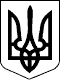 109 СЕСІЯ  ЩАСЛИВЦЕВСЬКОЇ СІЛЬСЬКОЇ РАДИ7 СКЛИКАННЯРІШЕННЯ 31.01.2020 р.                                     № 2076с. ЩасливцевеПро розгляд заяви	Розглянувши клопотання АТ «Херсонобленерго» від 03.12.2019р. № 15/16-06282.7, від 31.05.2019р. № 15/16-027092, керуючись ст.ст. 12, 40, 123-126, 186 Земельного кодексу України та ст. 26 Закону України «Про місцеве самоврядування в Україні» сесія Щасливцевської сільської радиВИРІШИЛА: 1.Відмовити АТ «Херсонобленерго» (ідентифікаційний код юридичної особи ***) у наданні дозволу на розробку проекту землеустрою щодо відведення в оренду земельної ділянки строком на 6 (шість) місяців на час будівництва   КЛ-10 кВ , орієнтовною площею 0,0260 га, та земельної ділянки в оренду строком на 49 (сорок дев’ять) років для будівництва  опор  ПЛ-10 кВ Л-692 ПС- 35/10 «Щасливцево», орієнтовною площею 0,0080 га,  для приєднання електроустановок дачного будинку  по вул. Сонячна, *** в с. Щасливцеве, дачний масив «Чайка» згідно договору про приєднаннядо електричних мереж системи розподілу №*** від 23.10.2019р.укладеного з *** та ***. у звʼязку з  тим, що запитуєма земельна ділянка розташована за межами населеного пункту. 2.Контроль за виконанням рішення покласти на постійно діючу комісію Щасливцевської сільської ради з питань регулювання земельних відносин та охорони навколишнього середовища.Сільський голова                                                                         В.ПЛОХУШКО